ASSOUPLISSEMENT DE LA JOURNÉE SCOLAIRE DANS LE RESPECT 
DE L'INSTRUCTION OBLIGATOIRE DÈS TROIS ANSCet assouplissement porte uniquement sur les heures de classe l'après-midi pour les enfants inscrits en classe de PSCette demande est faite en accord avec la loi pour une école de la confiance, décret n° 2019-826 du 2 août 2019, article R. 131-1-1 du code de l'éducation. Nom de la commune : 	Nom de l'école : 	Nom du directeur(trice) : 	Nom de l'enseignant(e) : 	Nom de l'enfant : 	Prénom : 	
Date de naissance :	Mon enfant relève de besoins particuliers (allergie, pathologie médicale déjà connue...) :	 OUI 	  NONUne saisine de la MDPH* est en cours (ou à prévoir) : 	 OUI 	  NON* Maison départementale des personnes handicapéesL'organisation :Mon enfant mangera : 		 à la restauration scolaire 		 à la maison (ou en nourrice)Je soussigné(e)	demande que l'enfant 	soit autorisé(e) à être absent(e) de l'école pendant les heures de classe de l'après-midi les jours suivants :  LUNDI 		  MARDI 		  JEUDI 		  VENDREDIMotivation de la demande : ……………………………………………………………………………………………………………………………………………..……………………………………………………………………………………………………………………………………………..……………………………………………………………………………………………………………………………………………..Fait à 	le 	Nom et signature des responsables* :* 	au regard de l'obligation scolaire, les personnes responsables sont les parents, le tuteur ou ceux qui ont la charge de l'enfant, soit qu'ils en assument la charge à la demande des parents, du tuteur ou d'une autorité compétente, soit qu'ils exercent sur lui, de façon continue, une autorité de fait (article L.131-4 du code de l'éducation).Avis du directeur après consultation des membres de l'équipe éducative : 	 Date, signature et cachet du directeur de l'école :Décision de l'inspectrice de l'éducation nationale :Date de réception de la demande 	 	ACCORD (tout nouvel aménagement, à la demande des responsables légaux ou de l'équipe enseignante, fera l'objet d'une réunion de l'équipe éducative) 	RESERVÉ pour les motifs suivants, cette situation sera présentée en équipe éducative : 	Signature et cachet de l'inspecteur de l'éducation nationale :Fait à                         , le 	L'inspectrice de l'éducation nationale,Circonscription de 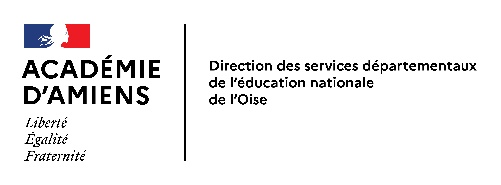 Année scolaire 2023-2024Circonscription de 